PANGANI POST MOCK EXAMINATION2022MARKING SCHEME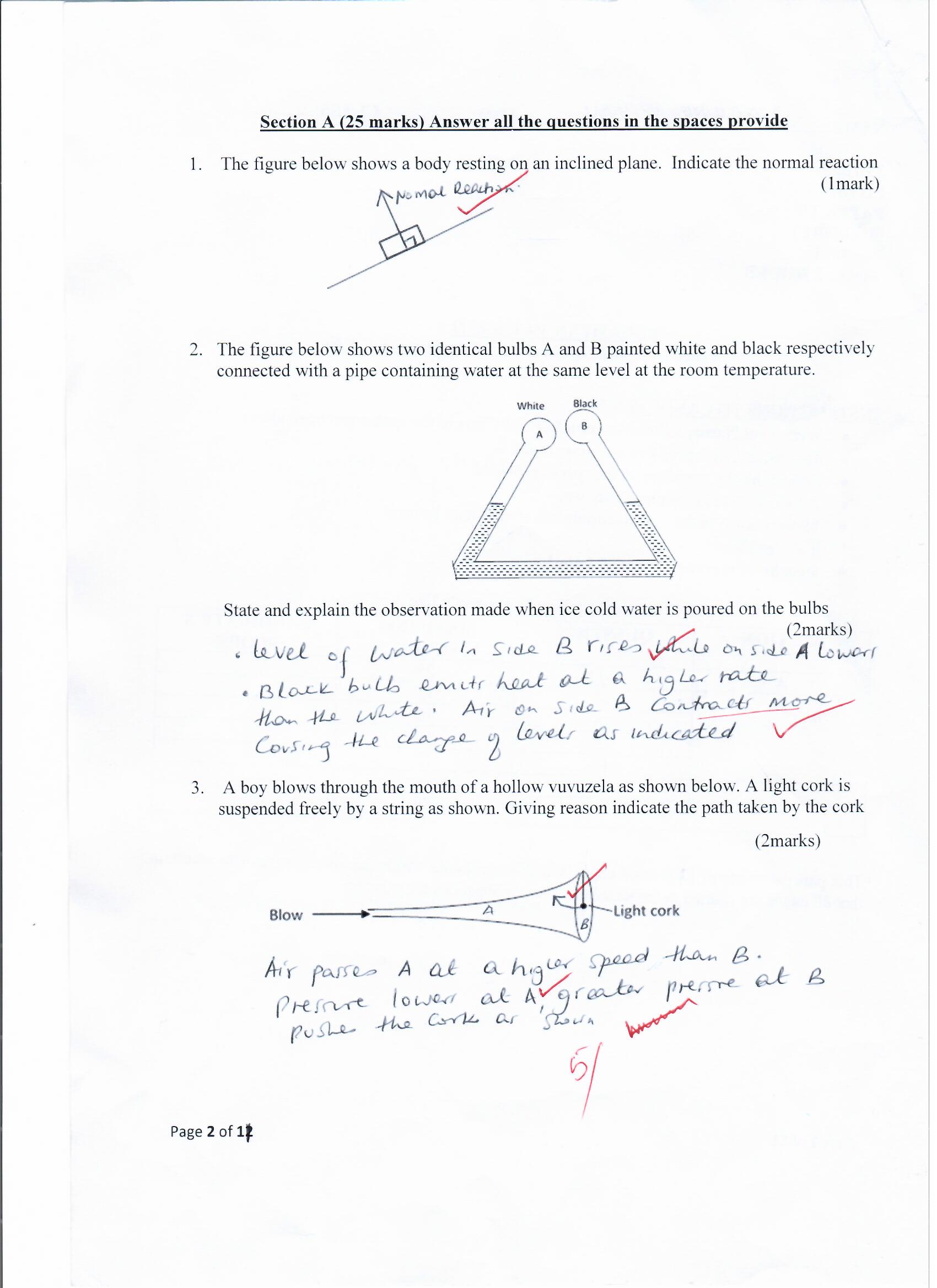 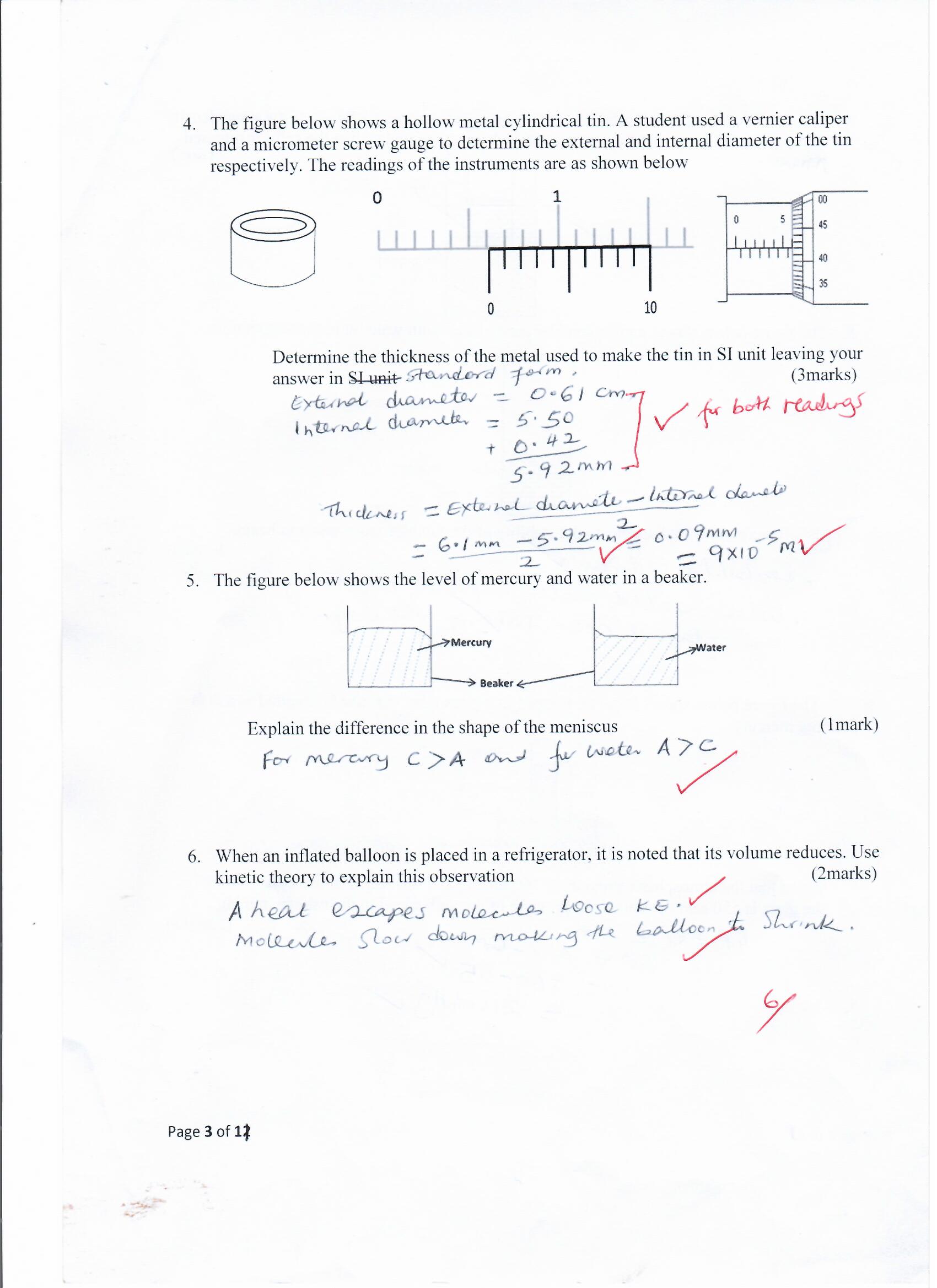 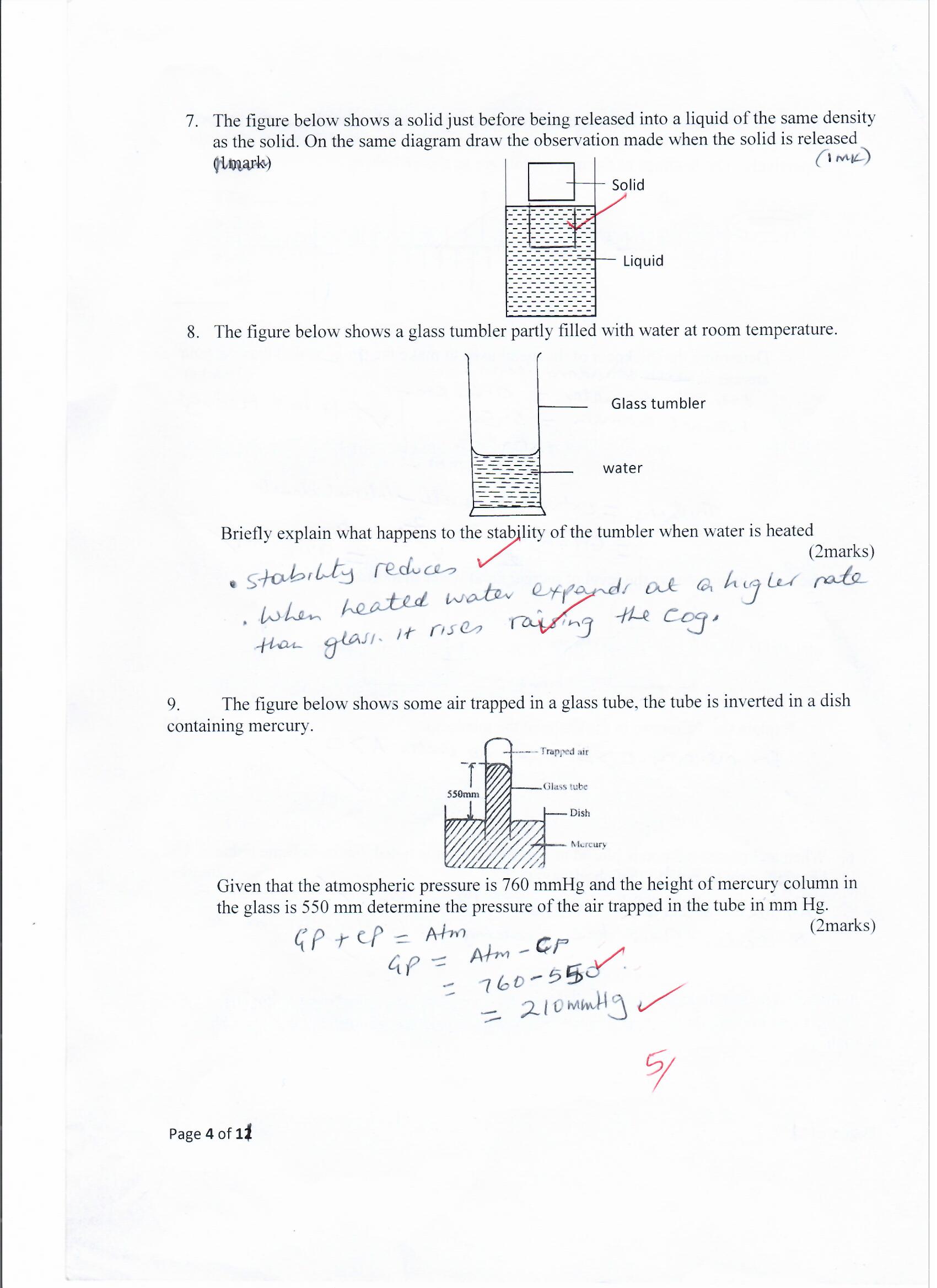 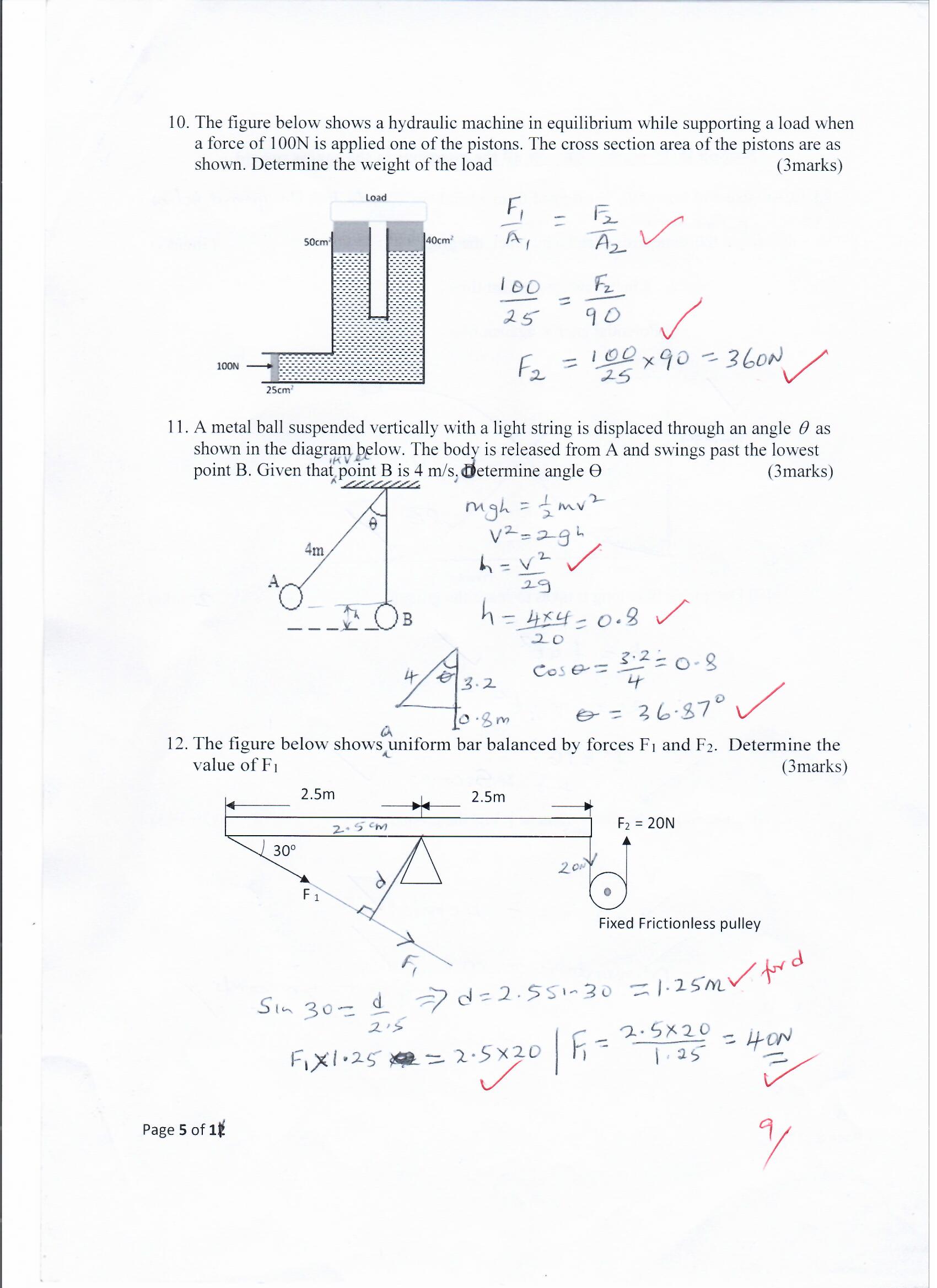 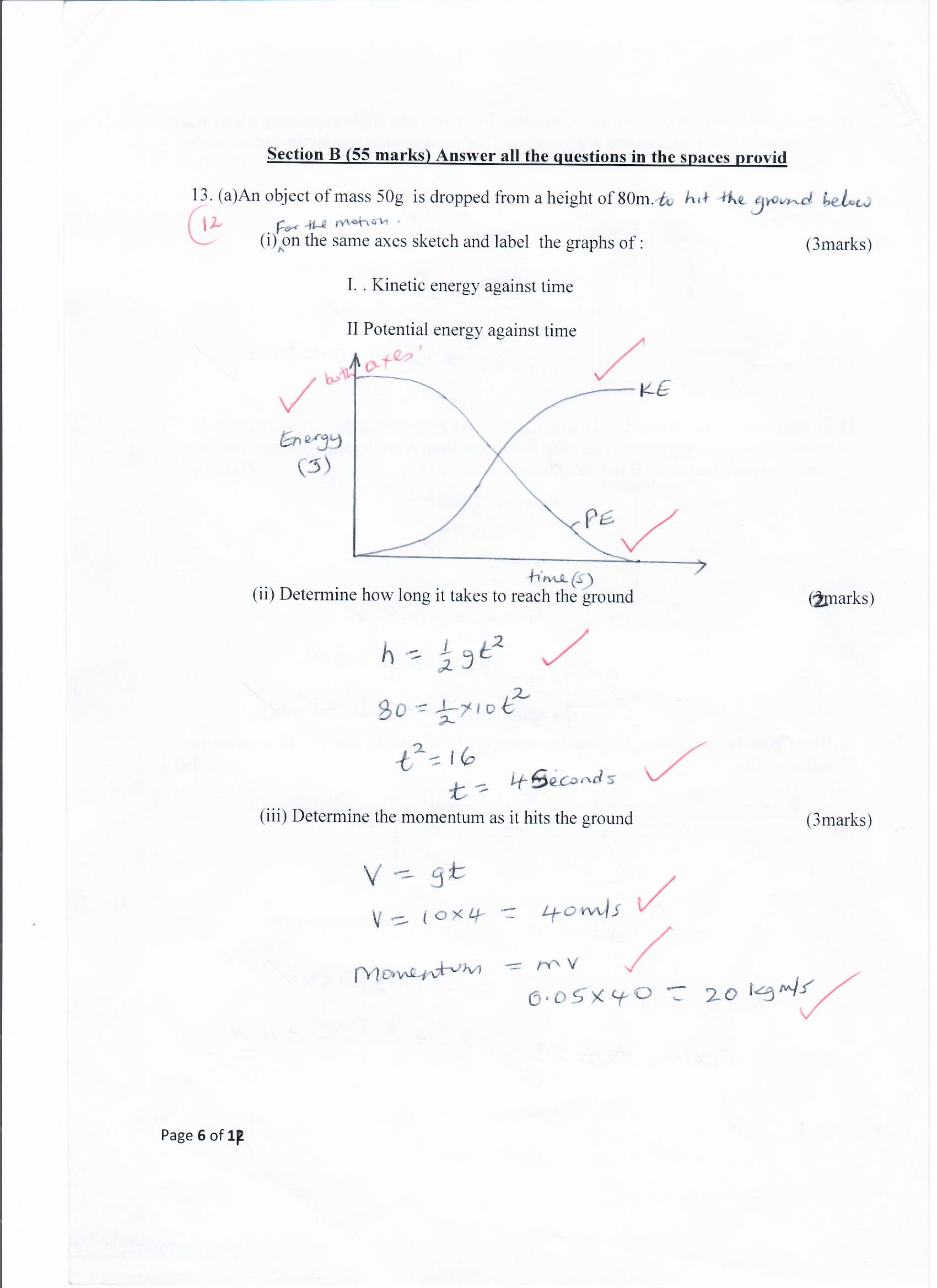 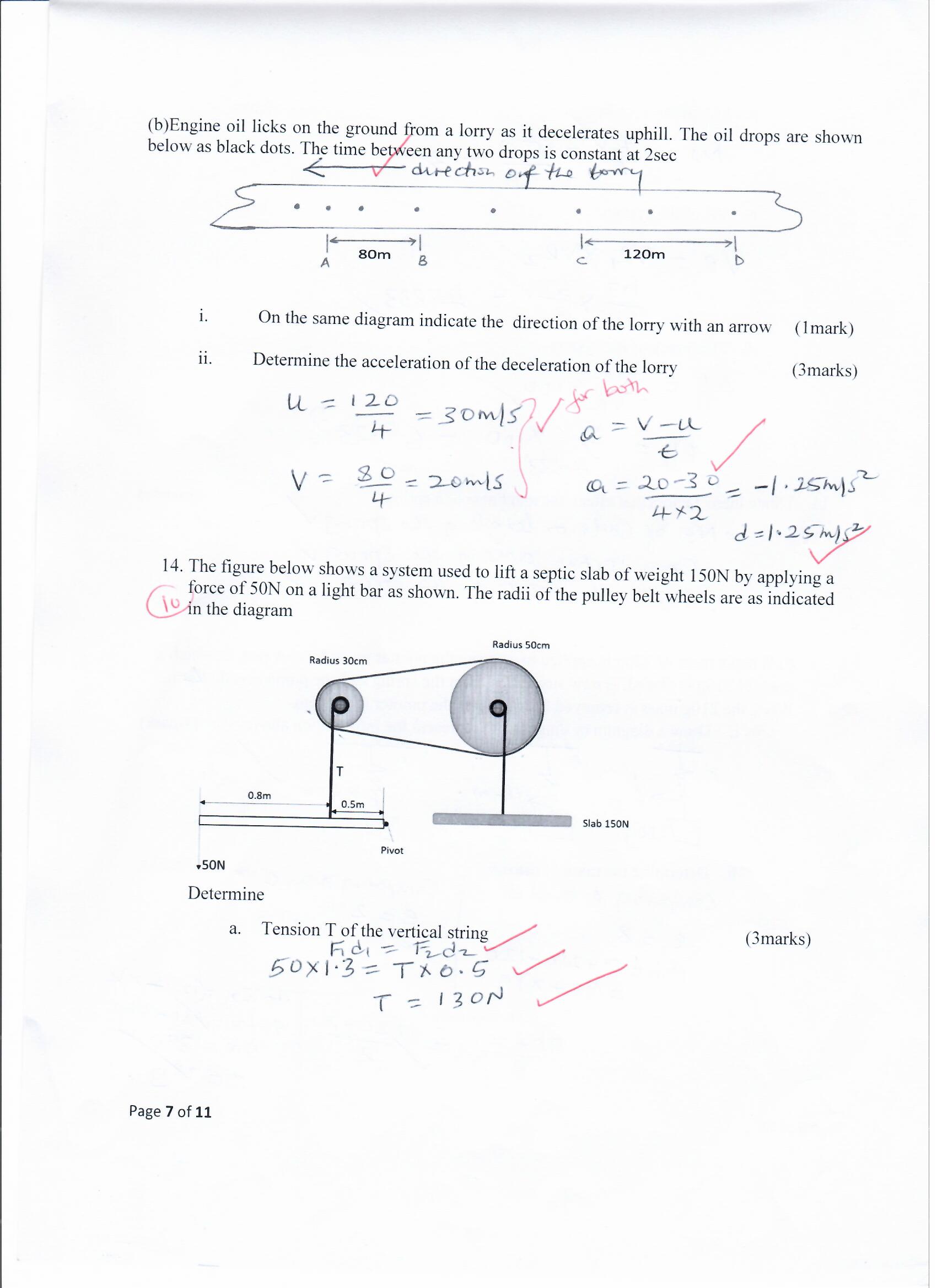 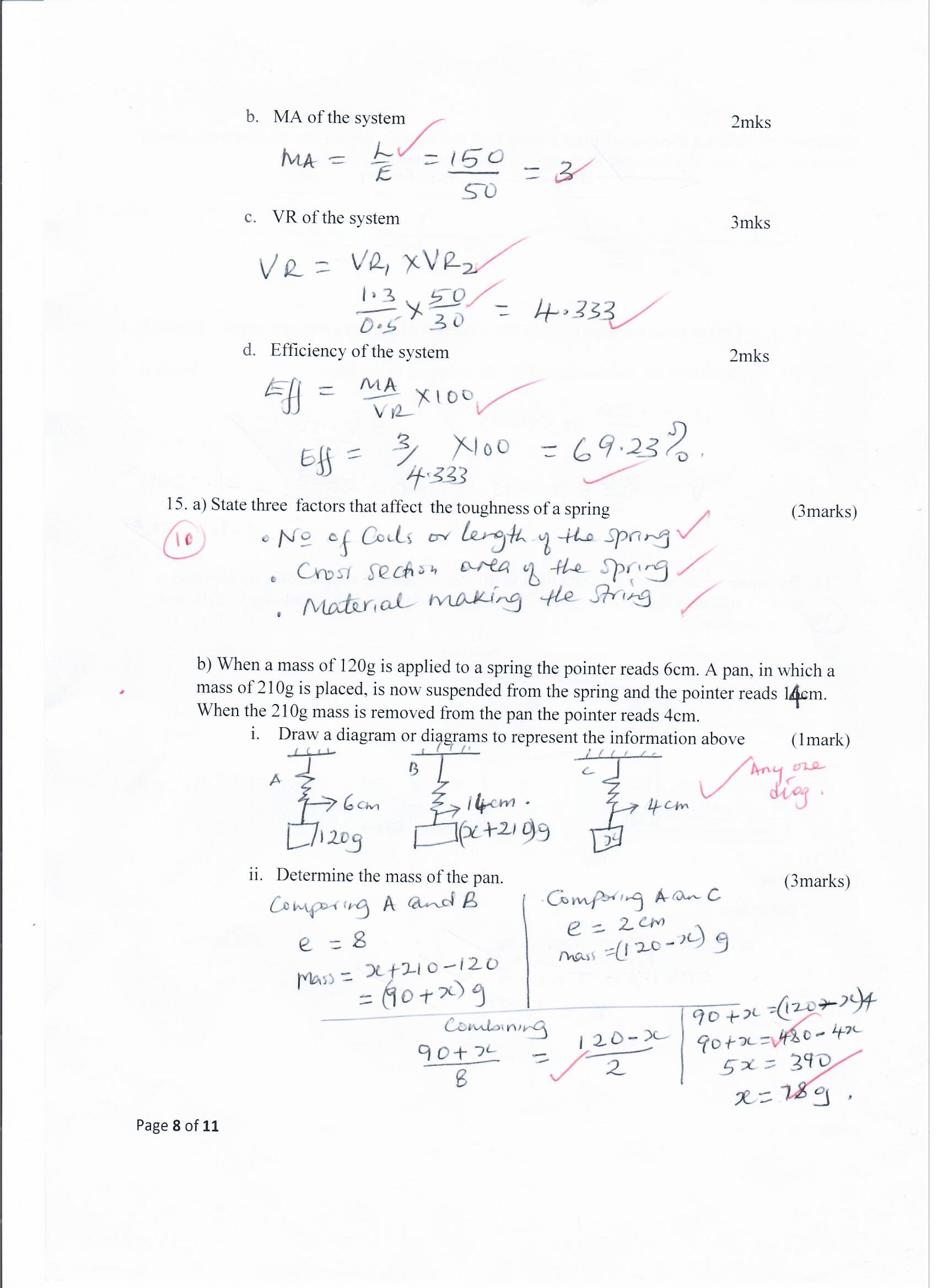 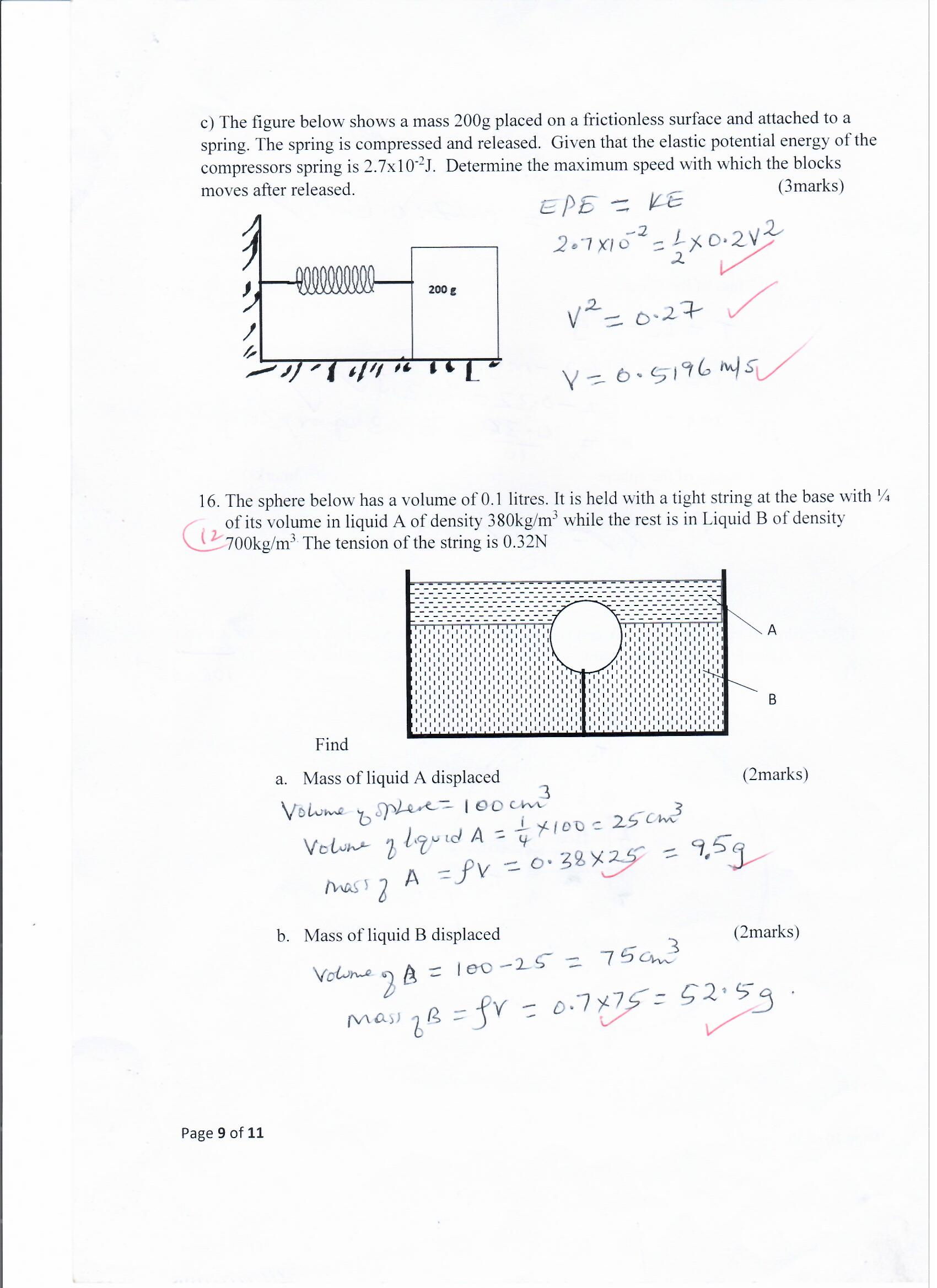 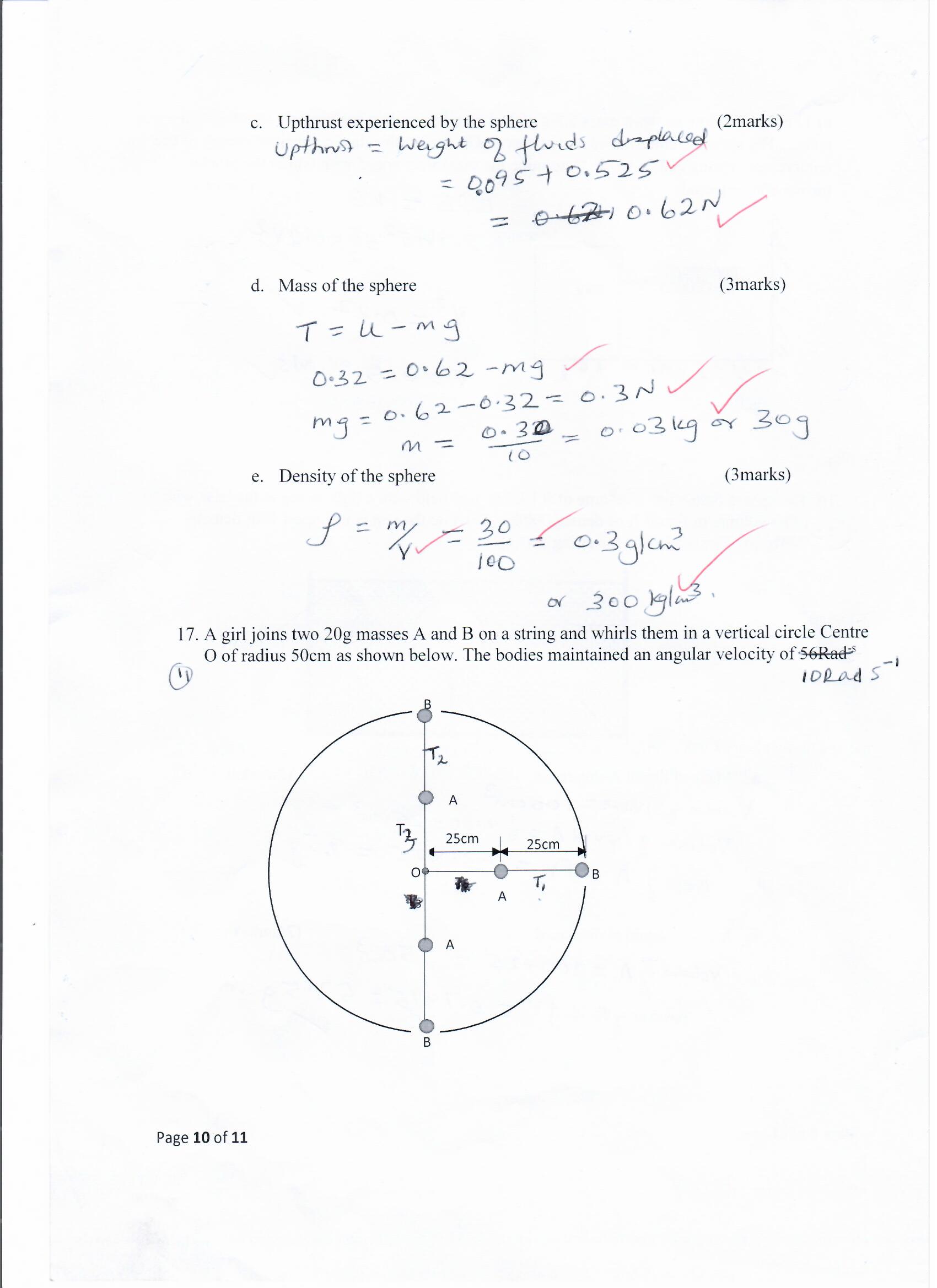 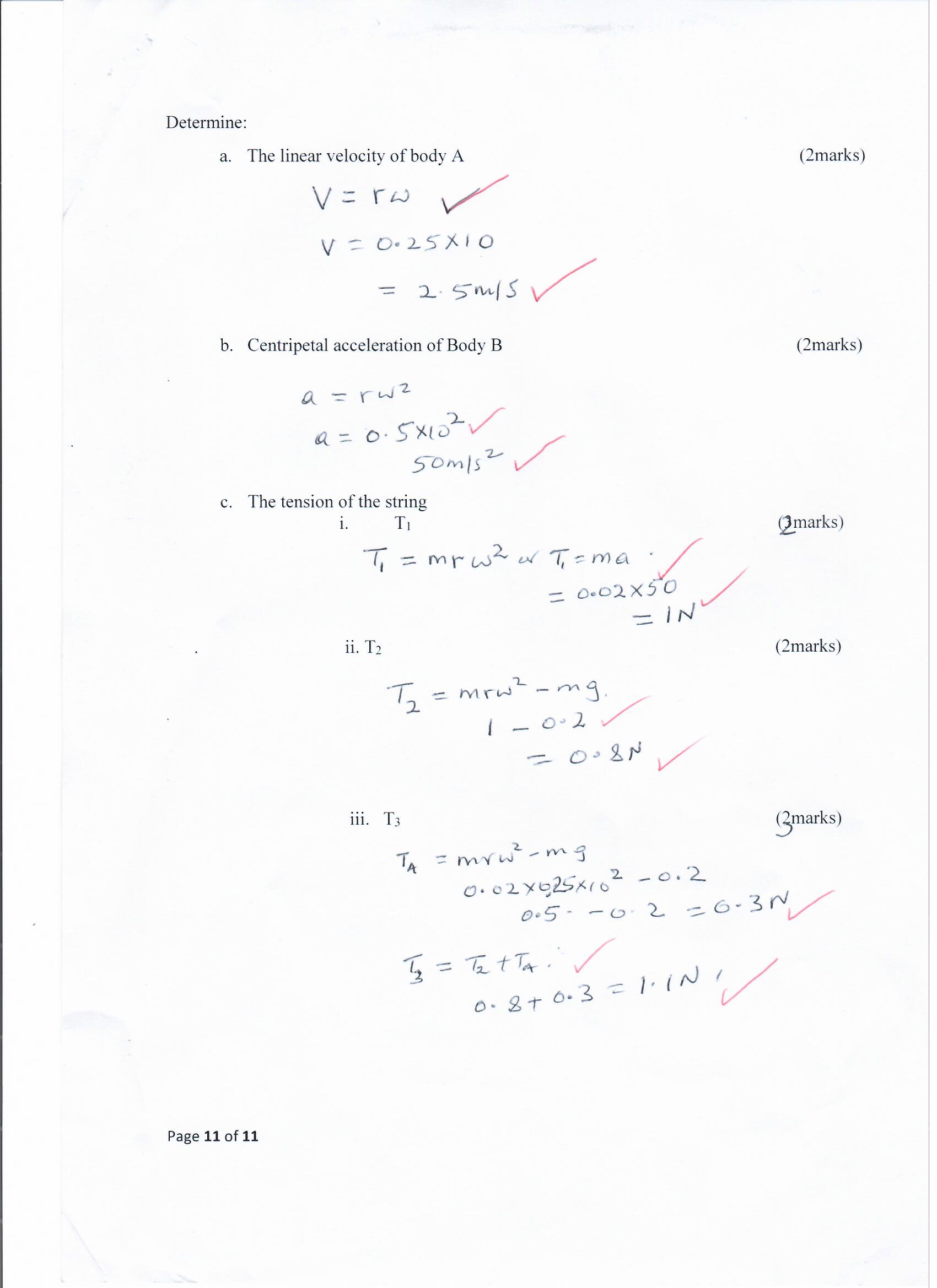 